Краска ФАСАДНАЯ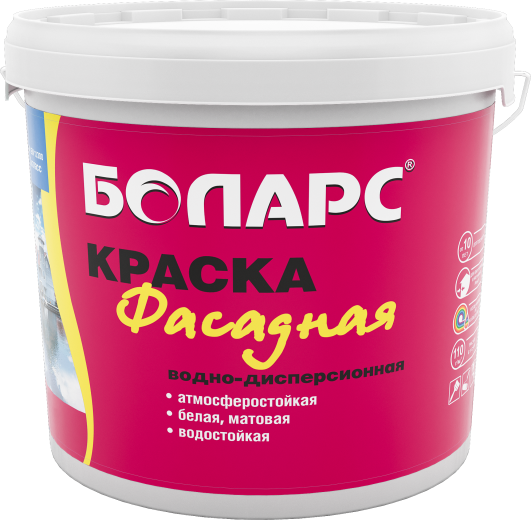 Матовая, ярко-белая;Стойкая, укрывистая;Водостойкая;2 класс по DIN EN 13300.Эластичная водно-дисперсионная ярко-белая акриловая краска с высокой кроющей способностью. Образует матовое покрытие, обладающее водостойкостью. Устойчива к мытью с неабразивными моющими средствами. Легко наносится, быстро и качественно окрашивает поверхность. Предназначена для окрашивания фасадов зданий, стен и потолков в помещениях с нормальной и повышенной влажностью. Также используется для помещений с высокой эксплуатационной нагрузкой. Наносится на кирпичные, бетонные, цементные, гипсовые оштукатуренные и зашпатлеванные поверхности, ГКЛ, ГВЛ, ПГП и стекловолокнистые обои.Технические характеристикиФасовка и хранениеПоставляется в пластиковых ведрах по 3, 7, 15  кг. Срок годности 2 года со дня изготовления, в оригинальной невскрытой упаковке производителя.Цветбелый, колеруется по каталогам БОЛАРСОсноваакриловаяКоэффициент белизны95%Условная светостойкостьне более 5%Время высыхания1 часpH8,0 – 9,0Расход 80 г/м2Стойкость к статическому воздействию воды96 часовТемпература проведения работ+5°С...+35°СТемпература эксплуатации-40°С...+60°СМорозостойкость при транспортировкене менее 5 циклов